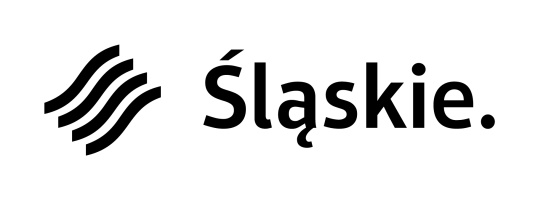 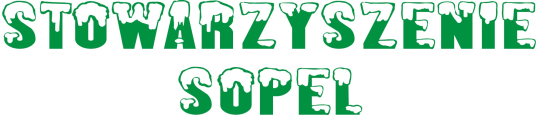 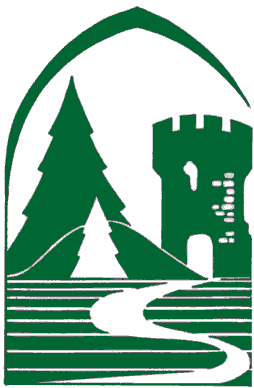 I  KOMUNIKATXXVII SYMPOZJUM JURAJSKIE – CZŁOWIEK I PRZYRODAWYŻYNY KRAKOWSKO-WIELUŃSKIEJ9-10.05.2017Szanowni Państwo!Serdecznie zapraszam Państwa na XXVII Sympozjum Jurajskie „Człowiek i przyroda Wyżyny Krakowsko – Wieluńskiej” w terminie 9-10 maja 2017 r. Tegoroczna konferencja odbędzie się w nowopowstałej siedzibie Muzeum Śląskiego w Katowicach oraz w Ośrodku Edukacyjno-Naukowym ZPKWŚ w Smoleniu. Program Sympozjum obejmować będzie część referatowo-dyskusyjną, połączoną ze zwiedzaniem Muzeum Śląskiego oraz część terenową w formie wycieczki po najciekawszych miejscach Parku Krajobrazowego Orlich Gniazd.  Szczegółowe informacje zostaną przesłane do Państwa w II Komunikacie.Serdecznie zapraszam.DyrektorZespołu Parków Krajobrazowych Województwa Śląskiego